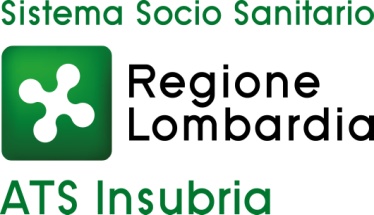 PIANI DI LAVORO PER LA BONIFICADELL’AMIANTO PRESENTATI NEL 2020DATI ESTRAPOLATI DAI PIANI INSERITI DALLE IMPRESENELL’APPLICATIVO REGIONALE GEMATOTALE PIANITOTALE PIANITOTALE PIANINUMERO PIANI2205di cui:COMPATTO215297.5%FRIABILE532.5%QUANTITATIVI TOTALI DI MATERIALE PREVISTOQUANTITATIVI TOTALI DI MATERIALE PREVISTOQUANTITATIVI TOTALI DI MATERIALE PREVISTOCOMPATTOm2 531825COMPATTOm3 1465FRIABILEm2 5078FRIABILEm3 315TIPOLOGIA LAVORITIPOLOGIA LAVORITIPOLOGIA LAVORICONFINAMENTO80.3%DEMOLIZIONE SENZA RIMOZIONE341.5%INCAPSULAMENTO250.7%RIMOZIONE160672.9%RIMOZIONE E DEMOLIZIONE1878.5%TRATTAMENTO LASTRE A TERRA35416.1%COLLOCAZIONE DEI MANUFATTICOLLOCAZIONE DEI MANUFATTICOLLOCAZIONE DEI MANUFATTIA TERRA41418.8%IMPIANTO622.8%PARETE512.3%PAVIMENTO190.9 %TETTO195975.2%